Croquis 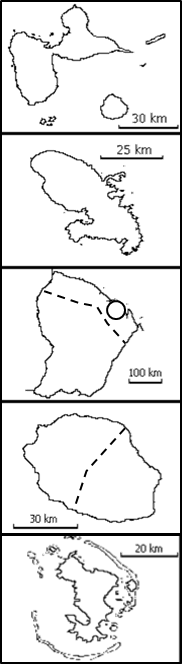 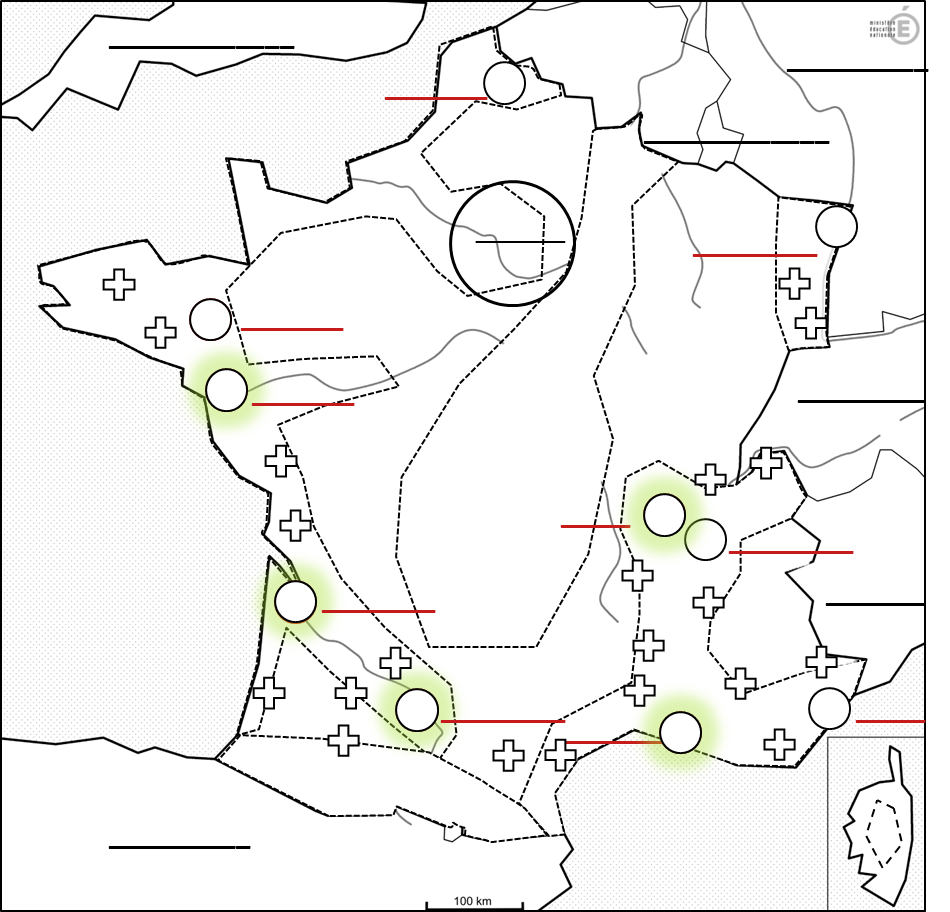 